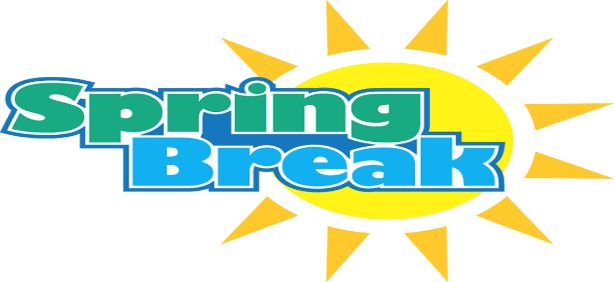 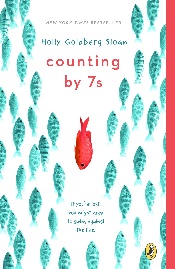 February 15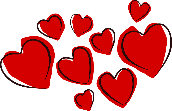 No SchoolPresident’s Day16Counting by 7sCh. 1-217Counting by 7sCh. 3-418Counting by 7sCh. 5-619Counting by 7sCh. 7-9 22Counting by 7sCh. 10-1223Counting by 7sCh. 13-162430 minutes of Software25Counting by 7sCh. 17-1926Counting by 7sCh. 20March 1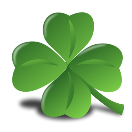 Counting by 7sCh. 21-222Counting by 7sCh. 23-25330 minutes of Software4Counting by 7sCh. 26-285Counting by 7sCh. 29-308Counting by 7sCh. 31-329Counting by 7sCh. 33-351030 minutes of Software11Counting by 7sCh. 36-3812Counting by 7sCh. 39-4015Counting by 7sCh. 41-4316Counting by 7sCh. 44-451730 minutes of Software18Counting by 7sCh. 46-4719Counting by 7sCh. 48-5022Counting by 7sCh. 51-5323Counting by 7sCh. 54-5724Counting by 7sCh. 58-6025Counting by 7sCh. 61Finish reading guide/review26Reading Counts Quiz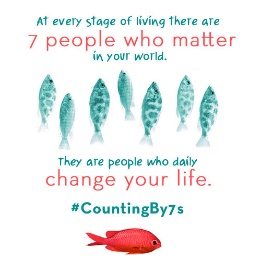 